ОБЩИЕ СВЕДЕНИЯ Учебная дисциплина «Математическая статистика» изучается в третьем семестре.Курсовая работа не предусмотрена.Форма промежуточной аттестации: Место учебной дисциплины в структуре ОПОПУчебная дисциплина «Математическая статистика» относится к обязательной части программы.Основой для освоения дисциплины являются результаты обучения по предшествующим дисциплинам и практикам:Математика;Результаты обучения по учебной дисциплине «Математическая статистика» используются при изучении следующих дисциплин:Методы прикладной статистики для социологов;ЦЕЛИ И ПЛАНИРУЕМЫЕ РЕЗУЛЬТАТЫ ОБУЧЕНИЯ ПО ДИСЦИПЛИНЕ «МАТЕМАТИЧЕСКАЯ СТАТИСТИКА» Целями изучения дисциплины «Теория вероятности и математическая статистика» являются Целями освоения дисциплины «Теория вероятностей и математическая статистика» является:изучение понятия вероятности как объективной характеристики явлений и процессов в окружающем мире, вероятностных и статистических закономерностей, методов построения вероятностных моделей; методов статистической обработки данных, методов построения теоретико-вероятностных и статистических моделей случайных процессов;формирование навыков научно-теоретического подхода к решению задач профессиональной направленности и практического их использования в дальнейшей профессиональной деятельности;формирование у обучающихся компетенций, установленных образовательной программой в соответствии с ФГОС ВО по данной дисциплине; Результатом обучения по учебной дисциплине является овладение обучающимися знаниями, умениями, навыками и опытом деятельности, характеризующими процесс формирования компетенций и обеспечивающими достижение планируемых результатов освоения учебной дисциплины.Формируемые компетенции, индикаторы достижения компетенций, соотнесённые с планируемыми результатами обучения по дисциплине  «Математическая статистика»:СТРУКТУРА И СОДЕРЖАНИЕ УЧЕБНОЙ ДИСЦИПЛИНЫОбщая трудоёмкость учебной дисциплины «Математическая статистика» по учебному плану составляет:Структура учебной дисциплины/модуля для обучающихся по видам занятий (очная форма обучения)Структура учебной дисциплины «Математическая статистика» для обучающихся по разделам и темам дисциплины: (очная форма обучения)Краткое содержание учебной дисциплины «Математическая статистика»Организация самостоятельной работы обучающихсяРЕЗУЛЬТАТЫ ОБУЧЕНИЯ ПО ДИСЦИПЛИНЕ «Математическая статистика», КРИТЕРИИ ОЦЕНКИ УРОВНЯ СФОРМИРОВАННОСТИ КОМПЕТЕНЦИЙ, СИСТЕМА И ШКАЛА ОЦЕНИВАНИЯСоотнесение планируемых результатов обучения с уровнями сформированности компетенций.ОЦЕНОЧНЫЕ СРЕДСТВА ДЛЯ ТЕКУЩЕГО КОНТРОЛЯ УСПЕВАЕМОСТИ И ПРОМЕЖУТОЧНОЙ АТТЕСТАЦИИ, ВКЛЮЧАЯ САМОСТОЯТЕЛЬНУЮ РАБОТУ ОБУЧАЮЩИХСЯФормы текущего контроля успеваемости, примеры типовых заданий: Критерии, шкалы оценивания текущего контроля успеваемости:Промежуточная аттестация:Критерии, шкалы оценивания промежуточной аттестации учебной дисциплины «Математическая статистика»:Система оценивания результатов текущего контроля и промежуточной аттестации.Оценка по дисциплине выставляется обучающемуся с учётом результатов текущей и промежуточной аттестации.Полученный совокупный результат конвертируется в пятибалльную систему оценок в соответствии с таблицей:ПРАКТИЧЕСКАЯ ПОДГОТОВКАПрактическая подготовка в рамках учебной дисциплины реализуется при проведении практических занятий, связанных с будущей профессиональной деятельностью. ОРГАНИЗАЦИЯ ОБРАЗОВАТЕЛЬНОГО ПРОЦЕССА ДЛЯ ЛИЦ С ОГРАНИЧЕННЫМИ ВОЗМОЖНОСТЯМИ ЗДОРОВЬЯПри обучении лиц с ограниченными возможностями здоровья и инвалидов используются подходы, способствующие созданию безбарьерной образовательной среды: технологии дифференциации и индивидуального обучения, применение соответствующих методик по работе с инвалидами, использование средств дистанционного общения, проведение дополнительных индивидуальных консультаций по изучаемым теоретическим вопросам и практическим занятиям, оказание помощи при подготовке к промежуточной аттестации.Учебные и контрольно-измерительные материалы представляются в формах, доступных для изучения студентами с особыми образовательными потребностями с учетом нозологических групп инвалидов:Для подготовки к ответу на практическом занятии, студентам с ограниченными возможностями здоровья среднее время увеличивается по сравнению со средним временем подготовки обычного студента.Для студентов с инвалидностью или с ограниченными возможностями здоровья форма проведения текущей и промежуточной аттестации устанавливается с учетом индивидуальных психофизических особенностей (устно, письменно на бумаге, письменно на компьютере, в форме тестирования и т.п.). Промежуточная аттестация по дисциплине может проводиться в несколько этапов в форме рубежного контроля по завершению изучения отдельных тем дисциплины. При необходимости студенту предоставляется дополнительное время для подготовки ответа на зачете или экзамене.Для осуществления процедур текущего контроля успеваемости и промежуточной аттестации обучающихся создаются, при необходимости, фонды оценочных средств, адаптированные для лиц с ограниченными возможностями здоровья и позволяющие оценить достижение ими запланированных в основной образовательной программе результатов обучения и уровень сформированности всех компетенций, заявленных в образовательной программе.МАТЕРИАЛЬНО-ТЕХНИЧЕСКОЕ ОБЕСПЕЧЕНИЕ ДИСЦИПЛИНЫ Характеристика материально-технического обеспечения дисциплины (модуля) составляется в соответствии с требованиями ФГОС ВО.Материально-техническое обеспечение дисциплины/модуля при обучении с использованием традиционных технологий обучения.Материально-техническое обеспечение учебной дисциплины/учебного модуля при обучении с использованием электронного обучения и дистанционных образовательных технологий.Технологическое обеспечение реализации программы/модуля осуществляется с использованием элементов электронной информационно-образовательной среды университета.УЧЕБНО-МЕТОДИЧЕСКОЕ И ИНФОРМАЦИОННОЕ ОБЕСПЕЧЕНИЕ УЧЕБНОЙ ДИСЦИПЛИНЫ/УЧЕБНОГО МОДУЛЯИНФОРМАЦИОННОЕ ОБЕСПЕЧЕНИЕ УЧЕБНОГО ПРОЦЕССАРесурсы электронной библиотеки, информационно-справочные системы и профессиональные базы данных:Информация об используемых ресурсах составляется в соответствии с Приложением 3 к ОПОП ВО.Перечень программного обеспечения Перечень используемого программного обеспечения с реквизитами подтверждающих документов составляется в соответствии с Приложением № 2 к ОПОП ВО.ЛИСТ УЧЕТА ОБНОВЛЕНИЙ РАБОЧЕЙ ПРОГРАММЫ УЧЕБНОЙ ДИСЦИПЛИНЫ/МОДУЛЯВ рабочую программу учебной дисциплины/модуля внесены изменения/обновления и утверждены на заседании кафедры:Министерство науки и высшего образования Российской ФедерацииМинистерство науки и высшего образования Российской ФедерацииФедеральное государственное бюджетное образовательное учреждениеФедеральное государственное бюджетное образовательное учреждениевысшего образованиявысшего образования«Российский государственный университет им. А.Н. Косыгина«Российский государственный университет им. А.Н. Косыгина(Технологии. Дизайн. Искусство)»(Технологии. Дизайн. Искусство)»Институт Экономики и менеджментаКафедра Высшей математикиРАБОЧАЯ ПРОГРАММАУЧЕБНОЙ ДИСЦИПЛИНЫ РАБОЧАЯ ПРОГРАММАУЧЕБНОЙ ДИСЦИПЛИНЫ РАБОЧАЯ ПРОГРАММАУЧЕБНОЙ ДИСЦИПЛИНЫ «МАТЕМАТИЧЕСКАЯ СТАТИСТИКА»«МАТЕМАТИЧЕСКАЯ СТАТИСТИКА»«МАТЕМАТИЧЕСКАЯ СТАТИСТИКА»Уровень образования бакалавриатбакалавриатНаправление подготовки/СпециальностьКод 42.03.01Реклама и связи с общественностью Направленность (профиль)/СпециализацияРеклама и связи с общественностью в коммерческой сфереРеклама и связи с общественностью в коммерческой сфереСрок освоения образовательной программы по очной форме обучения4 года 4 года Форма обученияочнаяочнаяРабочая программа учебной дисциплины «Математическая статистика» основной профессиональной образовательной программы высшего образования, рассмотрена и одобрена на заседании кафедры, протокол № 9 от 06.06.2021 г.Рабочая программа учебной дисциплины «Математическая статистика» основной профессиональной образовательной программы высшего образования, рассмотрена и одобрена на заседании кафедры, протокол № 9 от 06.06.2021 г.Рабочая программа учебной дисциплины «Математическая статистика» основной профессиональной образовательной программы высшего образования, рассмотрена и одобрена на заседании кафедры, протокол № 9 от 06.06.2021 г.Рабочая программа учебной дисциплины «Математическая статистика» основной профессиональной образовательной программы высшего образования, рассмотрена и одобрена на заседании кафедры, протокол № 9 от 06.06.2021 г.Разработчик(и) рабочей программы учебной дисциплины/учебного модуля:Разработчик(и) рабочей программы учебной дисциплины/учебного модуля:Разработчик(и) рабочей программы учебной дисциплины/учебного модуля:Разработчик(и) рабочей программы учебной дисциплины/учебного модуля:Старший преподаватель А.Н. ТереховаА.Н. ТереховаЗаведующий кафедрой:Заведующий кафедрой:В.Ф. СкородумовТретий семестрэкзаменКод и наименование компетенцииКод и наименование индикаторадостижения компетенцииПланируемые результаты обучения по дисциплине/модулю УК-1Способен осуществлять поиск, критический анализ и синтез информации, применять системный подход для решения поставленных задач ИД-УК-1.1Анализ поставленной задачи с выделением ее базовых составляющих. Определение, интерпретация и ранжирование информации, необходимой для решения поставленной задачи;- Верно выбирает и применяет методы математической обработки экспериментальных статистических данныхУК-2Способен определять круг задач в рамках поставленной цели и выбирать оптимальные способы их решения, исходя из действующих правовых норм, имеющихся ресурсов и ограниченийИД-УК-2.1Анализ поставленной цели и определение круга задач в рамках поставленной цели, связей между ними и ожидаемых результатов их решения, анализ альтернативных вариантов для достижения намеченных результатов; использование нормативно-правовой документации в сфере профессиональной деятельности;- Верно выбирает и применяет методы математической обработки экспериментальных статистических данныхПК-1Способен планировать и проводить маркетинговые исследования, интерпретировать их результаты, разрабатывать практически значимые рекомендации, использовать результаты исследований для планирования рекламных и PR-кампаний, реализовывать типовые алгоритмы проектов при создании коммуникационного продуктаИД-ПК-1.2Применение современных информационно-коммуникационных технологий, в том числе интернет-технологий для обработки и интерпретации результатов маркетинговых исследований- Верно выбирает и применяет методы математической обработки экспериментальных статистических данныхПК-1Способен планировать и проводить маркетинговые исследования, интерпретировать их результаты, разрабатывать практически значимые рекомендации, использовать результаты исследований для планирования рекламных и PR-кампаний, реализовывать типовые алгоритмы проектов при создании коммуникационного продуктаИД-ПК-1.3Использование математического аппарата для обработки и интерпретации результатов исследования- Верно выбирает и применяет методы математической обработки экспериментальных статистических данныхпо очной форме обучения – 3з.е.144час.Структура и объем дисциплиныСтруктура и объем дисциплиныСтруктура и объем дисциплиныСтруктура и объем дисциплиныСтруктура и объем дисциплиныСтруктура и объем дисциплиныСтруктура и объем дисциплиныСтруктура и объем дисциплиныСтруктура и объем дисциплиныСтруктура и объем дисциплиныОбъем дисциплины по семестрамформа промежуточной аттестациивсего, часКонтактная аудиторная работа, часКонтактная аудиторная работа, часКонтактная аудиторная работа, часКонтактная аудиторная работа, часСамостоятельная работа обучающегося, часСамостоятельная работа обучающегося, часСамостоятельная работа обучающегося, часОбъем дисциплины по семестрамформа промежуточной аттестациивсего, часлекции, часпрактические занятия, часлабораторные занятия, часпрактическая подготовка, часкурсовая работа/курсовой проектсамостоятельная работа обучающегося, часпромежуточная аттестация, час1 семестрэкзамен14417345736Всего:14417345736Планируемые (контролируемые) результаты освоения: код(ы) формируемой(ых) компетенции(й) и индикаторов достижения компетенцийНаименование разделов, тем;форма(ы) промежуточной аттестацииВиды учебной работыВиды учебной работыВиды учебной работыВиды учебной работыСамостоятельная работа, часВиды и формы контрольных мероприятий, обеспечивающие по совокупности текущий контроль успеваемости;формы промежуточного контроля успеваемостиПланируемые (контролируемые) результаты освоения: код(ы) формируемой(ых) компетенции(й) и индикаторов достижения компетенцийНаименование разделов, тем;форма(ы) промежуточной аттестацииКонтактная работаКонтактная работаКонтактная работаКонтактная работаСамостоятельная работа, часВиды и формы контрольных мероприятий, обеспечивающие по совокупности текущий контроль успеваемости;формы промежуточного контроля успеваемостиПланируемые (контролируемые) результаты освоения: код(ы) формируемой(ых) компетенции(й) и индикаторов достижения компетенцийНаименование разделов, тем;форма(ы) промежуточной аттестацииЛекции, часПрактические занятия, часЛабораторные работы/ индивидуальные занятия, часПрактическая подготовка, часСамостоятельная работа, часВиды и формы контрольных мероприятий, обеспечивающие по совокупности текущий контроль успеваемости;формы промежуточного контроля успеваемостиТретий семестрТретий семестрТретий семестрТретий семестрТретий семестрТретий семестрТретий семестрУК-1, ОПК-1;ИД-УК-1.3,ИД-ОПК-1.2, ИД-УК-1.3Раздел I. Элементы теории вероятности51420УК-1, ОПК-1;ИД-УК-1.3,ИД-ОПК-1.2, ИД-УК-1.3Тема 1.1 Введение. Случайные события, их классификация и действия над ними. Вероятность, определения. Теоремы сложения и умножения вероятностей. Условная вероятность. Независимые испытания. Схема Бернулли. Формула Бернулли. Формула полной вероятности. Формула Байеса.12контрольная работа УК-1, ОПК-1;ИД-УК-1.3,ИД-ОПК-1.2, ИД-УК-1.3Тема1.2 Случайные величины, основные понятия. Закон  распределения случайной величины. Функция распределения и ее свойства. Плотность распределения и ее свойства. Числовые характеристики случайных величин.Основные законы распределения случайных величин. Биномиальный закон. Закон Пуассона.Показательное (экспоненциальное) распределение. Функция надежности. Нормальный закон распределения. Стандартное нормальное распределение.22контрольная работа УК-1, ОПК-1;ИД-УК-1.3,ИД-ОПК-1.2, ИД-УК-1.3Тема 1.3 Предельные теоремы теории вероятностей. Неравенство Чебышева. Теорема Чебышева. Теорема Бернулли. Центральная предельная теорема. Интегральная теорема Муавра-Лапласа.Системы случайных величин. Кореляционный момент. Коэффициент корреляции24контрольная работа УК-1, ОПК-1;ИД-УК-1.3,ИД-ОПК-1.2, ИД-УК-1.3Практическое занятие № 1.1Элементы комбинаторики. Теоремы сложения и умножения вероятностей. Условная вероятность. Формула Бернулли. Формула полной вероятности. Формула Байеса.22контрольная работа УК-1, ОПК-1;ИД-УК-1.3,ИД-ОПК-1.2, ИД-УК-1.3Практическое занятие № 1.2Случайная величина и закон её распределения. Биномиальный закон распределения. Закон Пуассона. Показательное (экспоненциальное распределение). Функция Лапласа22контрольная работа УК-1, ОПК-1;ИД-УК-1.3,ИД-ОПК-1.2, ИД-УК-1.3Практическое занятие № 1.3Нормальное распределение (распределение Гаусса). Стандартное нормальное z-распределение. Процедура стандартизации. Функция Лапласа.22контрольная работа УК-1, ОПК-1;ИД-УК-1.3,ИД-ОПК-1.2, ИД-УК-1.3Практическое занятие № 1.4Мода и медиана. Моменты, асимметрия и эксцесс случайной величины. Закон больших чисел. Теорема Чебышева. Теорема Бернулли. Теорема Муавра-Лапласа.22контрольная работа УК-1, ОПК-1;ИД-УК-1.3,ИД-ОПК-1.2, ИД-УК-1.3Практическое занятие № 1.5Системы случайных величин. Функция распределения и плотность распределения вероятностей двумерной случайной величины. Условные законы распределения и числовые характеристики двумерной случайной величины. Коэффициент корреляции.22контрольная работа УК-1, ОПК-1;ИД-УК-1.3,ИД-ОПК-1.2, ИД-УК-1.3Практическое занятие № 1.6Двумерное нормальное распределение. Регрессия. Теорема о нормальной корреляции.22контрольная работа УК-1, ОПК-1;ИД-УК-1.3,ИД-ОПК-1.2, ИД-УК-1.3Раздел II. Введение в математическую статистику. Методы описательной статистики242контрольная работа УК-1, ОПК-1;ИД-УК-1.3,ИД-ОПК-1.2, ИД-УК-1.3Тема 2.1 Объект и предмет математической статистики. Выборка и генеральная совокупность. Вариационный ряд. Графическое представление данных. Меры центральной тенденции. Выборочные квартили и децили. Выборочные меры разброса. Коробчатая диаграмма.22контрольная работа УК-1, ОПК-1;ИД-УК-1.3,ИД-ОПК-1.2, ИД-УК-1.3Практическое занятие № 2.1Вариационный ряд. Графическое представление данных. Полигон распределения и гистограмма. Кумулятивное распределение. Меры центральной тенденции. 2контрольная работа УК-1, ОПК-1;ИД-УК-1.3,ИД-ОПК-1.2, ИД-УК-1.3Практическое занятие № 2.1Выборочные квартили и децили. Выборочные меры разброса. Коробчатая диаграмма («ящик с усами»).2контрольная работа УК-1, ОПК-1;ИД-УК-1.3,ИД-ОПК-1.2, ИД-УК-1.3Раздел III. Коэффициенты связи225контрольная работа УК-1, ОПК-1;ИД-УК-1.3,ИД-ОПК-1.2, ИД-УК-1.3Тема 3.1Шкалы. Типы шкал, особенности применения и примеры. Номинальная шкала. Порядковая шкала (шкала рангов). Количественная шкала (интервальная и шкала отношений). Коэффициент линейной корреляции Пирсона. Коэффициент ранговой корреляции Спирмена.23контрольная работа УК-1, ОПК-1;ИД-УК-1.3,ИД-ОПК-1.2, ИД-УК-1.3Практическое занятие № 3.1Шкалы. Коэффициент линейной корреляции Пирсона. Коэффициент ранговой корреляции Спирмена.22контрольная работа УК-1, ОПК-1;ИД-УК-1.3,ИД-ОПК-1.2, ИД-УК-1.3Раздел IV. Точечное оценивание параметров и построение доверительных интервалов264контрольная работа УК-1, ОПК-1;ИД-УК-1.3,ИД-ОПК-1.2, ИД-УК-1.3Тема 4.1Выборка и понятие несмещенной выборочной оценки. Несмещенная оценка дисперсии.Точечная оценка и доверительный интервал. Ошибки выборки: стандартная и предельная.Построение доверительного интервала для среднего. Построение доверительного интервала для доли.Расчет объема выборки в исследовании.Распределение Стьюдента. Число степеней свободы.21контрольная работа УК-1, ОПК-1;ИД-УК-1.3,ИД-ОПК-1.2, ИД-УК-1.3Практическое занятие № 4.1Построение доверительного интервала для среднего. Построение доверительного интервала для доли.21контрольная работа УК-1, ОПК-1;ИД-УК-1.3,ИД-ОПК-1.2, ИД-УК-1.3Практическое занятие № 4.2Расчет объема выборки в исследовании.21контрольная работа УК-1, ОПК-1;ИД-УК-1.3,ИД-ОПК-1.2, ИД-УК-1.3Практическое занятие № 4.3 Распределение Стьюдента. Число степеней свободы.21контрольная работа УК-1, ОПК-1;ИД-УК-1.3,ИД-ОПК-1.2, ИД-УК-1.3Раздел V. Проверка статистических гипотез666контрольная работа УК-1, ОПК-1;ИД-УК-1.3,ИД-ОПК-1.2, ИД-УК-1.3Тема 5.1Основные понятия проверки статистических гипотез.Анализ таблиц сопряженности. Критерий хи-квадрат.Проверка гипотезы о равенстве дисперсий. Критерий Фишера.22контрольная работа УК-1, ОПК-1;ИД-УК-1.3,ИД-ОПК-1.2, ИД-УК-1.3Тема 5.2Проверка гипотезы о равенстве средних. Независимые выборки и критерий СтьюдентаПроверка гипотезы об отсутствии среднего эффекта воздействия для связных выборок22контрольная работа УК-1, ОПК-1;ИД-УК-1.3,ИД-ОПК-1.2, ИД-УК-1.3Тема 5.3Проверка гипотезы о равенстве долейПроверка гипотезы о статистической незначимости коэффициентов корреляции Пирсона и Спирмена. 22контрольная работа УК-1, ОПК-1;ИД-УК-1.3,ИД-ОПК-1.2, ИД-УК-1.3Практическое занятие № 5.1Анализ таблиц сопряженности. Критерий хи-квадрат.2контрольная работа УК-1, ОПК-1;ИД-УК-1.3,ИД-ОПК-1.2, ИД-УК-1.3Практическое занятие № 5.2Проверка гипотезы о равенстве дисперсий. F-критерий Фишера.2контрольная работа УК-1, ОПК-1;ИД-УК-1.3,ИД-ОПК-1.2, ИД-УК-1.3Практическое занятие № 5.3Проверка гипотезы о равенстве средних. Независимые выборки и t-критерий Стьюдента.2контрольная работа УК-1, ОПК-1;ИД-УК-1.3,ИД-ОПК-1.2, ИД-УК-1.3Практическое занятие № 5.4Проверка гипотезы об отсутствии среднего эффекта воздействия для связных выборок; t-критерий Стьюдента.2УК-1, ОПК-1;ИД-УК-1.3,ИД-ОПК-1.2, ИД-УК-1.3Практическое занятие № 5.5Проверка гипотезы о равенстве долей; z-критерий.2УК-1, ОПК-1;ИД-УК-1.3,ИД-ОПК-1.2, ИД-УК-1.3Практическое занятие № 5.6Проверка гипотезы о статистической незначимости коэффициентов корреляции Пирсона и Спирмена.2Экзаменхххх20ИТОГО 173457№ ппНаименование раздела и темы дисциплиныСодержание раздела (темы)Раздел IРаздел I. Элементы теории вероятностиРаздел I. Элементы теории вероятностиТема 1.1Введение. Случайные события, их классификация и действия над ними. Вероятность, определения. Теоремы сложения и умножения вероятностей. Условная вероятность. Независимые испытания. Схема Бернулли. Формула Бернулли. Формула полной вероятности. Формула Байеса.Элементы комбинаторики. Теоремы сложения и умножения вероятностей. Условная вероятность. Формула Бернулли. Формула полной вероятности. Формула Байеса.Тема 1.2Случайные величины, основные понятия. Закон распределения случайной величины. Функция распределения и ее свойства. Плотность распределения и ее свойства. Числовые характеристики случайных величин. Основные законы распределения случайных величин. Биномиальный закон. Закон Пуассона. Показательное (экспоненциальное) распределение. Функция надежности. Нормальный закон распределения. Стандартное нормальное распределение.Случайная величина и закон её распределения. Биномиальный закон распределения. Закон Пуассона. Показательное (экспоненциальное распределение). Функция ЛапласаНормальное распределение (распределение Гаусса). Стандартное нормальное z-распределение. Процедура стандартизации. Функция Лапласа.Тема 1.3Предельные теоремы теории вероятностей. Неравенство Чебышева. Теорема Чебышева. Теорема Бернулли. Центральная предельная теорема. Интегральная теорема Муавра-Лапласа.Системы случайных величин. Кореляционный момент. Коэффициент корреляцииМода и медиана. Моменты, асимметрия и эксцесс случайной величины. Закон больших чисел. Теорема Чебышева. Теорема Бернулли. Теорема Муавра-Лапласа.Системы случайных величин. Функция распределения и плотность распределения вероятностей двумерной случайной величины. Условные законы распределенияДвумерное нормальное распределение. Регрессия. Теорема о нормальной корреляции. Раздел IIВведение в математическую статистику. Методы описательной статистикиВведение в математическую статистику. Методы описательной статистикиТема 2.1Объект и предмет математической статистики. Выборка и генеральная совокупность. Вариационный ряд. Графическое представление данных. Меры центральной тенденции. Выборочные квартили и децили. Выборочные меры разброса. Коробчатая диаграмма.Объект и предмет математической статистики. Выборка и генеральная совокупность. Вариационный ряд. Графическое представление данных. Меры центральной тенденции. Выборочные квартили и децили. Выборочные меры разброса. Коробчатая диаграмма.Раздел IIIКоэффициенты связиКоэффициенты связиТема 3.1Шкалы. Типы шкал, особенности применения и примеры. Номинальная шкала. Порядковая шкала (шкала рангов). Количественная шкала (интервальная и шкала отношений). Коэффициент линейной корреляции Пирсона. Коэффициент ранговой корреляции Спирмена.Шкалы. Типы шкал, особенности применения и примеры. Номинальная шкала. Порядковая шкала (шкала рангов). Количественная шкала (интервальная и шкала отношений). Коэффициент линейной корреляции Пирсона. Коэффициент ранговой корреляции Спирмена.Раздел IVТочечное оценивание параметров и построение доверительных интерваловТочечное оценивание параметров и построение доверительных интерваловТема 4.1Выборка и понятие несмещенной выборочной оценки. Несмещенная оценка дисперсии.Точечная оценка и доверительный интервал. Ошибки выборки: стандартная и предельная.Построение доверительного интервала для среднего. Построение доверительного интервала для доли.Расчет объема выборки в исследовании.Распределение Стьюдента. Число степеней свободы.Выборка и понятие несмещенной выборочной оценки. Несмещенная оценка дисперсии.Точечная оценка и доверительный интервал. Ошибки выборки: стандартная и предельная.Построение доверительного интервала для среднего. Построение доверительного интервала для доли.Расчет объема выборки в исследовании.Распределение Стьюдента. Число степеней свободы.Раздел VПроверка статистических гипотезПроверка статистических гипотезТема 5.1Основные понятия проверки статистических гипотез.Анализ таблиц сопряженности. Критерий хи-квадрат.Проверка гипотезы о равенстве дисперсий. Критерий Фишера.Анализ таблиц сопряженности. Критерий хи-квадрат.Проверка гипотезы о равенстве дисперсий. F-критерий Фишера.Тема 5.2Проверка гипотезы о равенстве средних. Независимые выборки и критерий СтьюдентаПроверка гипотезы об отсутствии среднего эффекта воздействия для связных выборокПроверка гипотезы о равенстве средних. Независимые выборки и t-критерий СтьюдентаПроверка гипотезы об отсутствии среднего эффекта воздействия для связных выборокТема 5.3Проверка гипотезы о равенстве долейПроверка гипотезы о статистической незначимости коэффициентов корреляции Пирсона и Спирмена. Проверка гипотезы о равенстве долейПроверка гипотезы о статистической незначимости коэффициентов корреляции Пирсона и Спирмена. № ппНаименование раздела /темы дисциплины/модуля, выносимые на самостоятельное изучениеЗадания для самостоятельной работыВиды и формы контрольных мероприятий(учитываются при проведении текущего контроля)Трудоемкость, часРаздел IОсновы линейной и векторной алгебрыОсновы линейной и векторной алгебрыСобеседование по результатам выполненной работы20Тема 1.1Введение. Случайные события, их классификация и действия над ними. Вероятность, определения. Теоремы сложения и умножения вероятностей. Условная вероятность. Независимые испытания. Схема Бернулли. Формула Бернулли. Формула полной вероятности. Формула Байеса.- выполнение домашних заданий- подготовка к лекциям и практическим занятиямСобеседование по результатам выполненной работы20Тема 1.2Случайные величины, основные понятия. Закон  распределения случайной величины. Функция распределения и ее свойства. Плотность распределения и ее свойства. Числовые характеристики случайных величин. Основные законы распределения случайных величин. Биномиальный закон. Закон Пуассона. Показательное (экспоненциальное) распределение. Функция надежности. Нормальный закон распределения. Стандартное нормальное распределение.- выполнение домашних заданий- подготовка к лекциям и практическим занятиямСобеседование по результатам выполненной работы20Тема 1.3Предельные теоремы теории вероятностей. Неравенство Чебышева. Теорема Чебышева. Теорема Бернулли. Центральная предельная теорема. Интегральная теорема Муавра-Лапласа.Системы случайных величин. Кореляционный момент. Коэффициент корреляции- выполнение домашних заданий- подготовка к лекциям и практическим занятиямСобеседование по результатам выполненной работы20Раздел IIВведение в математическую статистику. Методы описательной статистикиВведение в математическую статистику. Методы описательной статистикиСобеседование по результатам выполненной работы2Тема 1.2Объект и предмет математической статистики. Выборка и генеральная совокупность. Вариационный ряд. Графическое представление данных. Меры центральной тенденции. Выборочные квартили и децили. Выборочные меры разброса. Коробчатая диаграмма.- выполнение домашних заданий- подготовка к лекциям и практическим занятиямСобеседование по результатам выполненной работы2Тема 2.2Кривые второго порядка: эллипс, гипербола, парабола. - выполнение домашних заданий- подготовка к лекциям и практическим занятиямСобеседование по результатам выполненной работы2Раздел IIIКоэффициенты связиКоэффициенты связиСобеседование по результатам выполненной работы5Тема 3.1Шкалы. Типы шкал, особенности применения и примеры. Номинальная шкала. Порядковая шкала (шкала рангов). Количественная шкала (интервальная и шкала отношений). Коэффициент линейной корреляции Пирсона. Коэффициент ранговой корреляции Спирмена.Шкалы. Типы шкал, особенности применения и примеры. Номинальная шкала. Порядковая шкала (шкала рангов). Количественная шкала (интервальная и шкала отношений). Коэффициент линейной корреляции Пирсона. Коэффициент ранговой корреляции Спирмена.Собеседование по результатам выполненной работы5Раздел IVТочечное оценивание параметров и построение доверительных интерваловТочечное оценивание параметров и построение доверительных интерваловСобеседование по результатам выполненной работы4Тема 4.1Выборка и понятие несмещенной выборочной оценки. Несмещенная оценка дисперсии.Точечная оценка и доверительный интервал. Ошибки выборки: стандартная и предельная.Построение доверительного интервала для среднего. Построение доверительного интервала для доли.Расчет объема выборки в исследовании.Распределение Стьюдента. Число степеней свободы.- выполнение домашних заданий- подготовка к лекциям и практическим занятиямСобеседование по результатам выполненной работы4Тема 4.2Экстремум функции, необходимое и достаточное условия экстремума. Наибольшее и наименьшее значение функции, дифференцируемой на отрезке.Исследование выпуклости функции. Точки перегиба. Общая схема исследования функции и построения графика.- выполнение домашних заданий- подготовка к лекциям и практическим занятиямСобеседование по результатам выполненной работы4Раздел VПроверка статистических гипотез Проверка статистических гипотез Собеседование по результатам выполненной работы 6Основные понятия проверки статистических гипотез.Анализ таблиц сопряженности. Критерий хи-квадрат.Проверка гипотезы о равенстве дисперсий. Критерий Фишера.- выполнение домашних заданий- подготовка к лекциям и практическим занятиямСобеседование по результатам выполненной работы 6Тема 5.2Проверка гипотезы о равенстве средних. Независимые выборки и критерий СтьюдентаПроверка гипотезы об отсутствии среднего эффекта воздействия для связных выборок- выполнение домашних заданий- подготовка к лекциям и практическим занятиямСобеседование по результатам выполненной работы 6Тема 5.3Проверка гипотезы о равенстве долейПроверка гипотезы о статистической незначимости коэффициентов корреляции Пирсона и Спирмена. - выполнение домашних заданий- подготовка к лекциям и практическим занятиямСобеседование по результатам выполненной работы 6Подготовка к экзамену20Всего30Уровни сформированности компетенции(-й)Итоговое количество балловв 100-балльной системепо результатам текущей и промежуточной аттестацииОценка в пятибалльной системепо результатам текущей и промежуточной аттестацииПоказатели уровня сформированности Показатели уровня сформированности Показатели уровня сформированности Уровни сформированности компетенции(-й)Итоговое количество балловв 100-балльной системепо результатам текущей и промежуточной аттестацииОценка в пятибалльной системепо результатам текущей и промежуточной аттестацииуниверсальныхкомпетенцийОбщепрофессиональныхкомпетенцийпрофессиональныхкомпетенцийУровни сформированности компетенции(-й)Итоговое количество балловв 100-балльной системепо результатам текущей и промежуточной аттестацииОценка в пятибалльной системепо результатам текущей и промежуточной аттестацииУК-1ИД-УК-1.1УК-2ИД-УК-2.1ПК-1ИД-ПК-1.2ИД-ПК-1.3высокий85 – 100отличноОбучающийся: анализирует и систематизирует изученный материал с обоснованием актуальности его использования в своей предметной области;применяет методы анализа и синтеза практических проблем, способы прогнозирования и оценки событий и явлений, умеет решать практические задачи вне стандартных ситуаций;демонстрирует системный подход при решении проблемных ситуаций в том числе, при социальном и профессиональном взаимодействии;-показывает четкие системные знания и представления по дисциплине;дает развернутые, полные и верные ответы на вопросы, в том числе, дополнительныеОбучающийся:исчерпывающе и логически стройно излагает учебный материал, умеет связывать теорию с практикой, справляется с решением задач профессиональной направленности высокого уровня сложности, правильно обосновывает принятые решения;показывает способности в понимании, изложении и практическом использовании изученных теоретических и практических методов;дополняет теоретическую информацию сведениями исторического, исследовательского характера;свободно ориентируется в учебной и профессиональной литературе;дает развернутые, исчерпывающие, профессионально грамотные ответы на вопросы, в том числе, дополнительные.повышенный65 – 84хорошоОбучающийся:обоснованно излагает, анализирует и систематизирует изученный материал, что предполагает комплексный характер анализа проблемы; выделяет междисциплинарные связи, распознает и выделяет элементы в системе знаний, применяет их к анализу практики;правильно применяет теоретические положения при решении практических задач профессиональной направленности разного уровня сложности, владеет необходимыми для этого навыками и приёмами;ответ отражает полное знание материала, с незначительными пробелами, допускает единичные негрубые ошибки.Обучающийся:достаточно подробно, грамотно и по существу излагает изученный материал, приводит и раскрывает в тезисной форме основные понятия;анализирует проблему с незначительными пробелами;допускает единичные негрубые ошибки;достаточно хорошо ориентируется в учебной и профессиональной литературе;ответ отражает знание теоретического и практического материала, не допуская существенных неточностей.базовый41 – 64удовлетворительноОбучающийся:испытывает серьёзные затруднения в применении теоретических положений при решении практических задач профессиональной направленности стандартного уровня сложности, не владеет необходимыми для этого навыками и приёмами;ответ отражает в целом сформированные, но содержащие незначительные пробелы знания, допускаются грубые ошибки.Обучающийся:демонстрирует теоретические знания основного учебного материала дисциплины в объеме, необходимом для дальнейшего освоения ОПОП;с неточностями излагает теорию;анализируя задачу, с затруднениями прослеживает логику развития;демонстрирует фрагментарные знания основной учебной литературы по дисциплине;ответ отражает знания на базовом уровне теоретического и практического материала в объеме, необходимом для дальнейшей учебы и предстоящей работы по профилю обучения.низкий0 – 40неудовлетворительноОбучающийся:демонстрирует фрагментарные знания теоретического и практического материал, допускает грубые ошибки при его изложении на занятиях и в ходе промежуточной аттестации;испытывает серьёзные затруднения в применении теоретических положений при решении практических задач профессиональной направленности стандартного уровня сложности, не владеет необходимыми для этого навыками и приёмами;не способен проанализировать задачу;не владеет принципами решения задач;выполняет задания только по образцу и под руководством преподавателя;ответ отражает отсутствие знаний на базовом уровне теоретического и практического материала в объеме, необходимом для дальнейшей учебы.Обучающийся:демонстрирует фрагментарные знания теоретического и практического материал, допускает грубые ошибки при его изложении на занятиях и в ходе промежуточной аттестации;испытывает серьёзные затруднения в применении теоретических положений при решении практических задач профессиональной направленности стандартного уровня сложности, не владеет необходимыми для этого навыками и приёмами;не способен проанализировать задачу;не владеет принципами решения задач;выполняет задания только по образцу и под руководством преподавателя;ответ отражает отсутствие знаний на базовом уровне теоретического и практического материала в объеме, необходимом для дальнейшей учебы.Обучающийся:демонстрирует фрагментарные знания теоретического и практического материал, допускает грубые ошибки при его изложении на занятиях и в ходе промежуточной аттестации;испытывает серьёзные затруднения в применении теоретических положений при решении практических задач профессиональной направленности стандартного уровня сложности, не владеет необходимыми для этого навыками и приёмами;не способен проанализировать задачу;не владеет принципами решения задач;выполняет задания только по образцу и под руководством преподавателя;ответ отражает отсутствие знаний на базовом уровне теоретического и практического материала в объеме, необходимом для дальнейшей учебы.№ ппФормы текущего контроляФормы текущего контроляПримеры типовых заданийПримеры типовых заданий1Контрольная работа по темам раздела IКонтрольная работа по темам раздела IВариант 1. 1). В каждом из трех ящиков помещены четыре таблички, на которых написаны числа . Из каждого ящика наудачу извлекается одна табличка. Найти вероятность того, что сумма квадратов чисел на извлеченных табличках будет не больше восьми.2). В партии 12 деталей: 8 качественных и 4 бракованных. Для контроля случайным образом извлекаются 6 деталей. Найти вероятность того, что среди отобранных деталей будет 4 качественных детали и 2 бракованные. 2). Для сигнализации об аварии установлены три сигнализатора, работающие независимо друг от друга. Вероятность срабатывания (математическая надежность) первого сигнализатора равна 0,8, второго – 0,6, а третьего – 0,9. Какова вероятность того, что при аварии сработают не менее чем два сигнализатора?  4). Материал для изготовления некоторой продукции поступает от трех разных поставщиков. Доля материала от первого поставщика составляет 30%, от второго – 20%, от третьего – 50%. Вероятности получения первосортной продукции из материала первого, второго и третьего поставщика равны, соответственно, 0,5, 0,6 и 0,7. Условия хранения материалов таковы, что материал для изготовления продукции выбирается случайным образом. Найти вероятность изготовления первосортной продукции.  Получена первосортная продукция. Какова вероятность того, что она изготовлена из материала второго поставщика?Вариант 2. 1). Бросаются три игральные кости. Найти вероятность того, что сумма выпавших на верхних гранях очков будет равна шести.  2). В лифт шестиэтажного дома входят четыре случайных человека. Какова вероятность того, что они выйдут на разных этажах? Лифт стоит на первом этаже и на первом этаже никто не выходит. 3). В трех ящиках размещены белые и черные шары, всего по десять шаров в каждом. В первом ящике 3 белых шара, во втором – 4, а в третьем ящике 5 белых шаров. Из каждого ящика наудачу вынимается один шар. Какова вероятность того, что среди трех вынутых шаров окажутся 2 черных шара и один белый?  4). Техническое устройство может случайно оказаться в одном из трех состояний. Вероятность оказаться в первом состоянии равна 0,7, во втором – 0,2, в третьем – 0,1. Вероятность отказа (поломки) устройства в течение времени  в первом (основном) состоянии равна 0,1, во втором 0, 2, а в третьем – 0,4. Какова вероятность отказа устройства за время ? Устройство сломалось. Какова вероятность того, что перед поломкой устройство находилось в третьем состоянии?Вариант 1. 1). В каждом из трех ящиков помещены четыре таблички, на которых написаны числа . Из каждого ящика наудачу извлекается одна табличка. Найти вероятность того, что сумма квадратов чисел на извлеченных табличках будет не больше восьми.2). В партии 12 деталей: 8 качественных и 4 бракованных. Для контроля случайным образом извлекаются 6 деталей. Найти вероятность того, что среди отобранных деталей будет 4 качественных детали и 2 бракованные. 2). Для сигнализации об аварии установлены три сигнализатора, работающие независимо друг от друга. Вероятность срабатывания (математическая надежность) первого сигнализатора равна 0,8, второго – 0,6, а третьего – 0,9. Какова вероятность того, что при аварии сработают не менее чем два сигнализатора?  4). Материал для изготовления некоторой продукции поступает от трех разных поставщиков. Доля материала от первого поставщика составляет 30%, от второго – 20%, от третьего – 50%. Вероятности получения первосортной продукции из материала первого, второго и третьего поставщика равны, соответственно, 0,5, 0,6 и 0,7. Условия хранения материалов таковы, что материал для изготовления продукции выбирается случайным образом. Найти вероятность изготовления первосортной продукции.  Получена первосортная продукция. Какова вероятность того, что она изготовлена из материала второго поставщика?Вариант 2. 1). Бросаются три игральные кости. Найти вероятность того, что сумма выпавших на верхних гранях очков будет равна шести.  2). В лифт шестиэтажного дома входят четыре случайных человека. Какова вероятность того, что они выйдут на разных этажах? Лифт стоит на первом этаже и на первом этаже никто не выходит. 3). В трех ящиках размещены белые и черные шары, всего по десять шаров в каждом. В первом ящике 3 белых шара, во втором – 4, а в третьем ящике 5 белых шаров. Из каждого ящика наудачу вынимается один шар. Какова вероятность того, что среди трех вынутых шаров окажутся 2 черных шара и один белый?  4). Техническое устройство может случайно оказаться в одном из трех состояний. Вероятность оказаться в первом состоянии равна 0,7, во втором – 0,2, в третьем – 0,1. Вероятность отказа (поломки) устройства в течение времени  в первом (основном) состоянии равна 0,1, во втором 0, 2, а в третьем – 0,4. Какова вероятность отказа устройства за время ? Устройство сломалось. Какова вероятность того, что перед поломкой устройство находилось в третьем состоянии?2Индивидуальное задание №1 по разделу IIИндивидуальное задание №1 по разделу IIКаждому студенту в соответствии со своим номером вариантатребуется:Задание 1.1. Составить статистическое распределение выборки, предварительно за-писав дискретный вариационный ряд.2. Составить ряд распределения относительных частот.3. Построить полигон частот.4. Составить эмпирическую функцию распределения.5. Построить график эмпирической функции распределения.6. Найти основные числовые характеристики вариационного ряда: выборочное среднее xв ; выборочную дисперсию Dв ; выборочное среднее квадратическое отклонение в ; коэффициент вариации Vв .7. Пояснить смысл полученных результатов.Варианты индивидуальных заданий приведены в таблице. i-у варианту соответствуют элементы выборки, расположенные в 10-и следующих строчках таблицы, начиная с i-й (объем выборки при этом n = 150).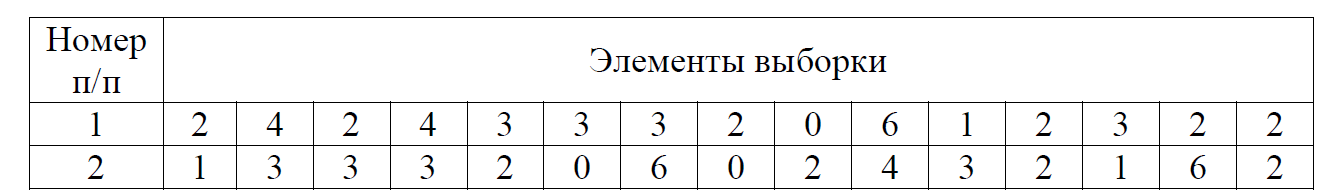 Задание 2.По данным выборки, удовлетворяющей нормальному закону распределения, вычислить: 1) выборочное среднее; 2) исправленное выборочное среднее квадратическое отклонение; 3) доверительный интервал для математического ожидания при доверительной вероятности γ; 4) доверительный интервал для среднего квадратического отклонения для того же значения γ. 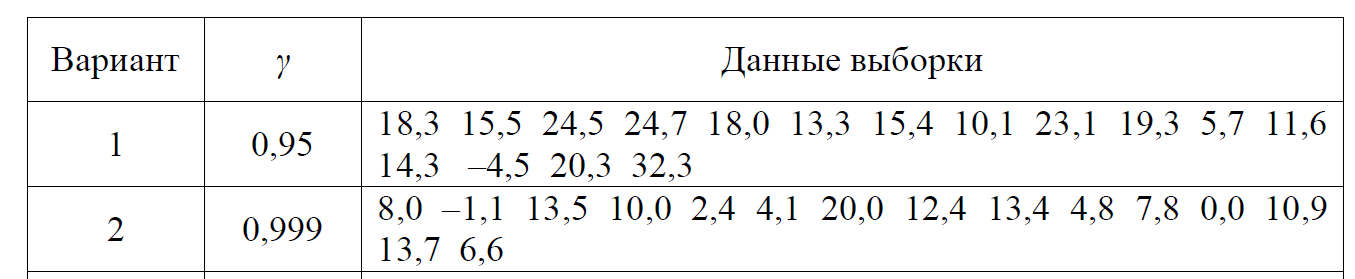 Каждому студенту в соответствии со своим номером вариантатребуется:Задание 1.1. Составить статистическое распределение выборки, предварительно за-писав дискретный вариационный ряд.2. Составить ряд распределения относительных частот.3. Построить полигон частот.4. Составить эмпирическую функцию распределения.5. Построить график эмпирической функции распределения.6. Найти основные числовые характеристики вариационного ряда: выборочное среднее xв ; выборочную дисперсию Dв ; выборочное среднее квадратическое отклонение в ; коэффициент вариации Vв .7. Пояснить смысл полученных результатов.Варианты индивидуальных заданий приведены в таблице. i-у варианту соответствуют элементы выборки, расположенные в 10-и следующих строчках таблицы, начиная с i-й (объем выборки при этом n = 150).Задание 2.По данным выборки, удовлетворяющей нормальному закону распределения, вычислить: 1) выборочное среднее; 2) исправленное выборочное среднее квадратическое отклонение; 3) доверительный интервал для математического ожидания при доверительной вероятности γ; 4) доверительный интервал для среднего квадратического отклонения для того же значения γ. 3Индивидуальное задание №2 по разделу III-VИндивидуальное задание №2 по разделу III-VДля заданного интервального выборочного ряда (начальное значение , шаг ) проверить гипотезу: закон распределения генеральной совокупности является нормальным при уровне значимости 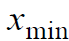 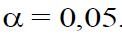 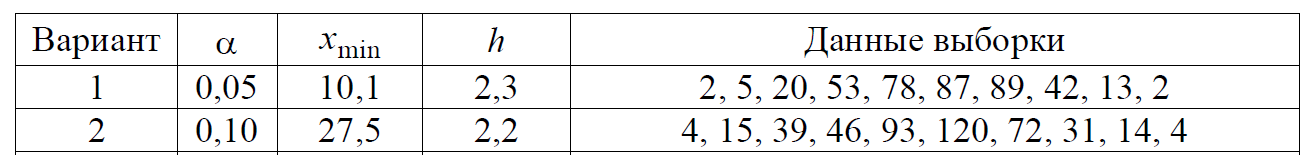 По данным двух выборок нормального закона распределения проверить гипотезу о равенстве генеральных средних (при конкурирующей гипотезе об их неравенстве) при уровне значимости α = 0,1. В ответе привести: 1) выборочное среднее для первой выборки; 2) выборочное среднее для второй выборки; 3) вычисленное значение критерия; 4) табличное значение; 5) вывод о принятии или не принятии гипотезы.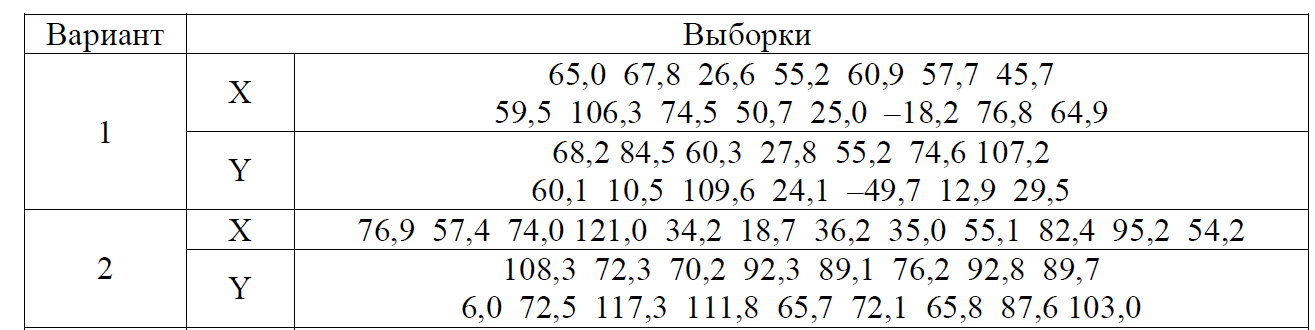 При проведении n1 испытаний в первой серии число благоприятных исходов равнялось m1. Во второй серии из n2 испытаний число благоприятных исходов равнялось m2. Проверить гипотезу о равенстве вероятностей благоприятного исхода в двух сериях (при конкурирующей гипотезе об их неравенстве) при уровне значимости α. В ответе привести: 1) вычисленное значение критерия; 2) критическое значение; 3) вывод о принятии или не принятии гипотезы.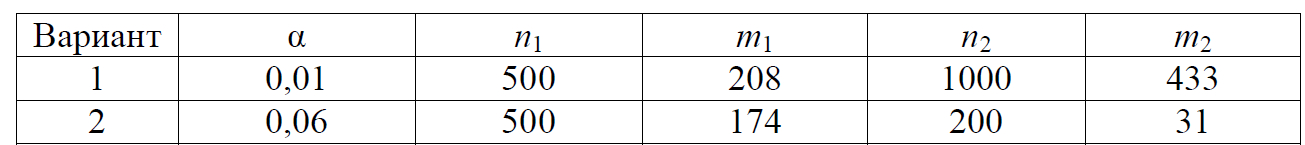 Для заданного интервального выборочного ряда (начальное значение , шаг ) проверить гипотезу: закон распределения генеральной совокупности является нормальным при уровне значимости По данным двух выборок нормального закона распределения проверить гипотезу о равенстве генеральных средних (при конкурирующей гипотезе об их неравенстве) при уровне значимости α = 0,1. В ответе привести: 1) выборочное среднее для первой выборки; 2) выборочное среднее для второй выборки; 3) вычисленное значение критерия; 4) табличное значение; 5) вывод о принятии или не принятии гипотезы.При проведении n1 испытаний в первой серии число благоприятных исходов равнялось m1. Во второй серии из n2 испытаний число благоприятных исходов равнялось m2. Проверить гипотезу о равенстве вероятностей благоприятного исхода в двух сериях (при конкурирующей гипотезе об их неравенстве) при уровне значимости α. В ответе привести: 1) вычисленное значение критерия; 2) критическое значение; 3) вывод о принятии или не принятии гипотезы.4Индивидуальное задание №3 по разделу VИндивидуальное задание №3 по разделу VВ таблице заданы частоты появлений значений двумерной дискретной случайной величины . При уровне значимости α = 0,05 найти коэффициент корреляции, проверить его значимость, найти линейные уравнения регрессии Y на X и X на Y. Построить корреляционное поле и на этом же графике изобразить обе прямые регрессии. 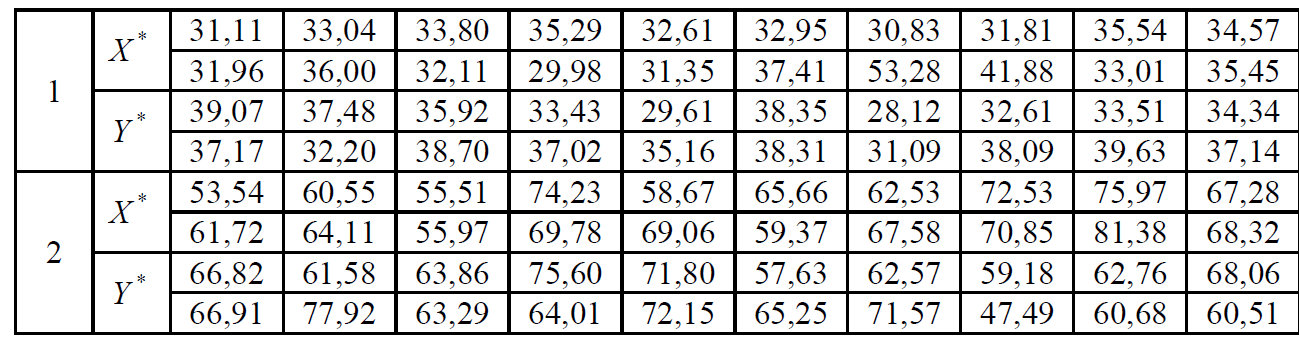 Провести статистический анализ одномерных данных.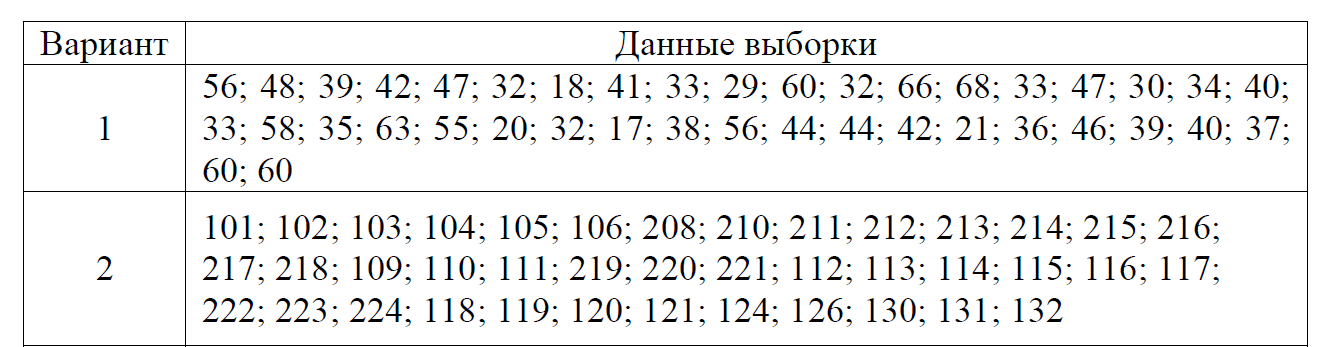 Провести статистический анализ двумерных данных.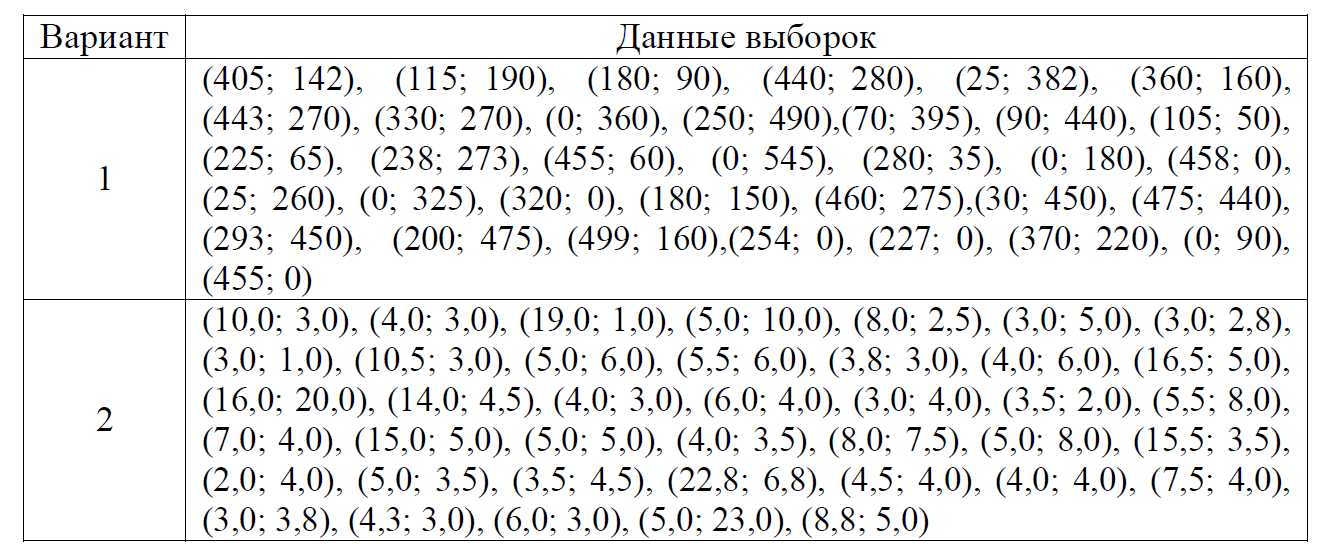 В таблице заданы частоты появлений значений двумерной дискретной случайной величины . При уровне значимости α = 0,05 найти коэффициент корреляции, проверить его значимость, найти линейные уравнения регрессии Y на X и X на Y. Построить корреляционное поле и на этом же графике изобразить обе прямые регрессии. Провести статистический анализ одномерных данных.Провести статистический анализ двумерных данных.№ пп№ ппФормы текущего контроляФормы текущего контроляПримеры типовых заданий11Контрольная работа по разделу 1Контрольная работа по разделу 1Вариант 1. 1). В каждом из трех ящиков помещены четыре таблички, на которых написаны числа . Из каждого ящика наудачу извлекается одна табличка. Найти вероятность того, что сумма квадратов чисел на извлеченных табличках будет не больше восьми.2). В партии 12 деталей: 8 качественных и 4 бракованных. Для контроля случайным образом извлекаются 6 деталей. Найти вероятность того, что среди отобранных деталей будет 4 качественных детали и 2 бракованные. 2). Для сигнализации об аварии установлены три сигнализатора, работающие независимо друг от друга. Вероятность срабатывания (математическая надежность) первого сигнализатора равна 0,8, второго – 0,6, а третьего – 0,9. Какова вероятность того, что при аварии сработают не менее чем два сигнализатора?  4). Материал для изготовления некоторой продукции поступает от трех разных поставщиков. Доля материала от первого поставщика составляет 30%, от второго – 20%, от третьего – 50%. Вероятности получения первосортной продукции из материала первого, второго и третьего поставщика равны, соответственно, 0,5, 0,6 и 0,7. Условия хранения материалов таковы, что материал для изготовления продукции выбирается случайным образом. Найти вероятность изготовления первосортной продукции.  Получена первосортная продукция. Какова вероятность того, что она изготовлена из материала второго поставщика?Вариант 2. 1). Бросаются три игральные кости. Найти вероятность того, что сумма выпавших на верхних гранях очков будет равна шести.  2). В лифт шестиэтажного дома входят четыре случайных человека. Какова вероятность того, что они выйдут на разных этажах? Лифт стоит на первом этаже и на первом этаже никто не выходит. 3). В трех ящиках размещены белые и черные шары, всего по десять шаров в каждом. В первом ящике 3 белых шара, во втором – 4, а в третьем ящике 5 белых шаров. Из каждого ящика наудачу вынимается один шар. Какова вероятность того, что среди трех вынутых шаров окажутся 2 черных шара и один белый?  4). Техническое устройство может случайно оказаться в одном из трех состояний. Вероятность оказаться в первом состоянии равна 0,7, во втором – 0,2, в третьем – 0,1. Вероятность отказа (поломки) устройства в течение времени  в первом (основном) состоянии равна 0,1, во втором 0, 2, а в третьем – 0,4. Какова вероятность отказа устройства за время ? Устройство сломалось. Какова вероятность того, что перед поломкой устройство находилось в третьем состоянии?22Контрольная работа по разделу IIКонтрольная работа по разделу IIЗадание 1.1. Составить статистическое распределение выборки, предварительно за-писав дискретный вариационный ряд.2. Составить ряд распределения относительных частот.3. Построить полигон частот.4. Составить эмпирическую функцию распределения.5. Построить график эмпирической функции распределения.6. Найти основные числовые характеристики вариационного ряда:выборочное среднее;выборочную дисперсию;выборочное среднее квадратическое отклонение;коэффициент вариации.7. Пояснить смысл полученных результатов.Варианты индивидуальных заданий приведены в таблице. i-у варианту соответствуют элементы выборки, расположенные в 10-и следующих строчках таблицы, начиная с i-й (объем выборки при этом n = 150).Задание 2.По данным выборки, удовлетворяющей нормальному закону распределения, вычислить: 1) выборочное среднее; 2) исправленное выборочное среднее квадратическое отклонение; 3) доверительный интервал для математического ожидания при доверительной вероятности γ; 4) доверительный интервал для среднего квадратического отклонения для того же значения γ. Наименование оценочного средства (контрольно-оценочного мероприятия)Критерии оцениванияШкалы оцениванияШкалы оцениванияНаименование оценочного средства (контрольно-оценочного мероприятия)Критерии оценивания100-балльная системаПятибалльная системаДомашняя работаРабота выполнена полностью. Нет ошибок в логических рассуждениях. Возможно наличие одной неточности или описки, не являющиеся следствием незнания или непонимания учебного материала. Обучающийся показал полный объем знаний, умений в освоении пройденных тем и применение их на практике.9-12 баллов5Домашняя работаРабота выполнена полностью, но обоснований шагов решения недостаточно. Допущена одна ошибка или два-три недочета.7-8 баллов4Домашняя работаДопущены более одной ошибки или более двух-трех недочетов.4-6 баллов3Домашняя работаРабота выполнена не полностью. Допущены грубые ошибки. 1-3 баллов2Домашняя работаРабота не выполнена.0 баллов2Решение задач (заданий) Обучающийся демонстрирует грамотное решение всех задач, использование правильных методов решения при незначительных вычислительных погрешностях (арифметических ошибках); 13 – 15 баллов5Решение задач (заданий) Продемонстрировано использование правильных методов при решении задач при наличии существенных ошибок в 1-2 из них; 8 – 12 баллов4Решение задач (заданий) Обучающийся использует верные методы решения, но правильные ответы в большинстве случаев (в том числе из-за арифметических ошибок) отсутствуют;4 – 7 баллов3Решение задач (заданий) Обучающимся использованы неверные методы решения, отсутствуют верные ответы.0 – 3 баллов2……Форма промежуточной аттестацииТиповые контрольные задания и иные материалыдля проведения промежуточной аттестации:Экзамен (в устной форме)Экзаменационный билет № 1 1. Для выборки, заданной интервальным статистическим рядом, указать формулы для показателей асимметрии и эксцесса.Основное тождество однофакторного дисперсионного анализа.Простые и сложные гипотезы параметрических моделей.Экзаменационный билет № 2 Ранг элемента случайной выборки. Коэффициент ранговой корреляции Кендалла.Критерий адекватности регрессионной модели по Фишеру.Ошибки первого и второго родов при принятии гипотез.Форма промежуточной аттестацииКритерии оцениванияШкалы оцениванияШкалы оцениванияНаименование оценочного средстваКритерии оценивания100-балльная системаПятибалльная системаЗачет41-100 балловзачтеноЗачет0 – 40 балловне зачтеноЭкзаменв письменной форме по билетам1-й вопрос: 0 – 10 баллов2-й вопрос: 0 – 10 баллов3-й вопрос: 0 – 10 баллов4-й вопрос: 0 – 10 баллов5-й вопрос: 0 – 10 балловОбучающийся:демонстрирует знания, отличающиеся глубиной и содержательностью, дает полный исчерпывающий ответ, как на основные вопросы билета, так и на дополнительные;свободно владеет научными понятиями, ведет диалог и вступает в научную дискуссию;способен к интеграции знаний по определенной теме, структурированию ответа, к анализу положений существующих теорий, научных школ, направлений по вопросу билета;логично и доказательно раскрывает проблему, предложенную в билете;свободно выполняет практические задания повышенной сложности, предусмотренные программой, демонстрирует системную работу с основной и дополнительной литературой.Ответ не содержит фактических ошибок и характеризуется глубиной, полнотой, уверенностью суждений, иллюстрируется примерами, в том числе из собственной практики.46 -50 баллов5Экзаменв письменной форме по билетам1-й вопрос: 0 – 10 баллов2-й вопрос: 0 – 10 баллов3-й вопрос: 0 – 10 баллов4-й вопрос: 0 – 10 баллов5-й вопрос: 0 – 10 балловОбучающийся:показывает достаточное знание учебного материала, но допускает несущественные фактические ошибки, которые способен исправить самостоятельно, благодаря наводящему вопросу;недостаточно раскрыта проблема по одному из вопросов билета;недостаточно логично построено изложение вопроса;успешно выполняет предусмотренные в программе практические задания средней сложности, активно работает с основной литературой,демонстрирует, в целом, системный подход к решению практических задач, к самостоятельному пополнению и обновлению знаний в ходе дальнейшей учебной работы и профессиональной деятельности. В ответе раскрыто, в основном, содержание билета, имеются неточности при ответе на дополнительные вопросы.33 – 45  баллов4Экзаменв письменной форме по билетам1-й вопрос: 0 – 10 баллов2-й вопрос: 0 – 10 баллов3-й вопрос: 0 – 10 баллов4-й вопрос: 0 – 10 баллов5-й вопрос: 0 – 10 балловОбучающийся:показывает знания фрагментарного характера, которые отличаются поверхностностью и малой содержательностью, допускает фактические грубые ошибки;не может обосновать закономерности и принципы, объяснить факты, нарушена логика изложения, отсутствует осмысленность представляемого материала, представления о межпредметных связях слабые;справляется с выполнением практических заданий, предусмотренных программой, знаком с основной литературой, рекомендованной программой, допускает погрешности и ошибки при теоретических ответах и в ходе практической работы.Содержание билета раскрыто слабо, имеются неточности при ответе на основные и дополнительные вопросы билета, ответ носит репродуктивный характер. Неуверенно, с большими затруднениями решает практические задачи или не справляется с ними самостоятельно.21– 32 баллов3Экзаменв письменной форме по билетам1-й вопрос: 0 – 10 баллов2-й вопрос: 0 – 10 баллов3-й вопрос: 0 – 10 баллов4-й вопрос: 0 – 10 баллов5-й вопрос: 0 – 10 балловОбучающийся, обнаруживает существенные пробелы в знаниях основного учебного материала, допускает принципиальные ошибки в выполнении предусмотренных программой практических заданий. На большую часть дополнительных вопросов по содержанию экзамена затрудняется дать ответ или не дает верных ответов.0 – 20 баллов2…………Форма контроля100-балльная система Пятибалльная системаТекущий контроль (третий семестр):  - контрольная работа (темы 1.1-1.4)0 - 12 баллов2-5Индивидуальное задание 10 - 16 баллов2-5Индивидуальное задание 20 - 16 баллов2-5Индивидуальное задание 30 - 16 баллов2-5Итого за семестр 0 - 60 балловПятибалльная системаПромежуточная аттестация (экзамен)0 - 40 баллов2 – 5 Итого за семестр 0 - 100 баллов85-100 отлично65-84 хорошо41-64 удовлетворительно0-40 неудовлетворительно100-балльная системапятибалльная системапятибалльная система100-балльная системаэкзамензачет85 – 100 балловотлично65 – 84 балловхорошо41 – 64 балловудовлетворительно0 – 40 балловНе удовлетворительноНаименование учебных аудиторий, лабораторий, мастерских, библиотек, спортзалов, помещений для хранения и профилактического обслуживания учебного оборудования и т.п.Оснащенность учебных аудиторий, лабораторий, мастерских, библиотек, спортивных залов, помещений для хранения и профилактического обслуживания учебного оборудования и т.п.119071, г. Москва, Малый Калужский переулок, дом 2, строение 6119071, г. Москва, Малый Калужский переулок, дом 2, строение 6аудитории для проведения занятий лекционного типакомплект учебной мебели, технические средства обучения, служащие для представления учебной информации большой аудитории: ноутбук;проектор,аудитории для проведения занятий семинарского типа, групповых и индивидуальных консультаций, текущего контроля и промежуточной аттестациикомплект учебной мебели.аудитории для проведения занятий по практической подготовке, групповых и индивидуальных консультацийкомплект учебной мебели.Помещения для самостоятельной работы обучающихсяОснащенность помещений для самостоятельной работы обучающихсячитальный зал библиотеки:компьютерная техника;
подключение к сети «Интернет»Необходимое оборудованиеПараметрыТехнические требованияПерсональный компьютер/ ноутбук/планшет,камера,микрофон, динамики, доступ в сеть ИнтернетВеб-браузерВерсия программного обеспечения не ниже: Chrome 72, Opera 59, Firefox 66, Edge 79, Яндекс.Браузер 19.3Персональный компьютер/ ноутбук/планшет,камера,микрофон, динамики, доступ в сеть ИнтернетОперационная системаВерсия программного обеспечения не ниже: Windows 7, macOS 10.12 «Sierra», LinuxПерсональный компьютер/ ноутбук/планшет,камера,микрофон, динамики, доступ в сеть ИнтернетВеб-камера640х480, 15 кадров/сПерсональный компьютер/ ноутбук/планшет,камера,микрофон, динамики, доступ в сеть ИнтернетМикрофонлюбойПерсональный компьютер/ ноутбук/планшет,камера,микрофон, динамики, доступ в сеть ИнтернетДинамики (колонки или наушники)любыеПерсональный компьютер/ ноутбук/планшет,камера,микрофон, динамики, доступ в сеть ИнтернетСеть (интернет)Постоянная скорость не менее 192 кБит/с№ п/пАвтор(ы)Наименование изданияВид издания (учебник, УП, МП и др.)ИздательствоГодизданияАдрес сайта ЭБСили электронного ресурса (заполняется для изданий в электронном виде)Количество экземпляров в библиотеке Университета10.1 Основная литература, в том числе электронные издания10.1 Основная литература, в том числе электронные издания10.1 Основная литература, в том числе электронные издания10.1 Основная литература, в том числе электронные издания10.1 Основная литература, в том числе электронные издания10.1 Основная литература, в том числе электронные издания10.1 Основная литература, в том числе электронные издания10.1 Основная литература, в том числе электронные издания1Письменный Д. Т.Конспект лекцийпо высшей математике. Полный курсУчебникМ.: Айрис-пресс20092Шипачев В. С.Курс высшей математикиУчебникМ.: Оникс20093Минорский В. П.Сборник задач по высшей математикеУчебникМ.: Физматлит20104Демидович Б. П.Сборник задач и упражнений по математическому анализуУчебникМ.: АСТ: Астрель20075Филиппов А. Ф.Введение в теорию дифференциальных уравненийУчебникМ.: Едиториал УРСС200410.2 Дополнительная литература, в том числе электронные издания 10.2 Дополнительная литература, в том числе электронные издания 10.2 Дополнительная литература, в том числе электронные издания 10.2 Дополнительная литература, в том числе электронные издания 10.2 Дополнительная литература, в том числе электронные издания 10.2 Дополнительная литература, в том числе электронные издания 10.2 Дополнительная литература, в том числе электронные издания 10.2 Дополнительная литература, в том числе электронные издания 1Пискунов Н.С.Дифференциальное и интегральное исчисления для ВТУЗовУчебникМ.: Наука1985https://new.znanium.com/catalog/document/pid=96135652Берман Г. Н.Сборник задач по курсу математического анализаУчебникМ.: Профессия2002https://new.znanium.com/catalog/document/pid=427176-3Клетеник Д. В.Сборник задач по аналитической геометрииУчебникСПб.: Профессия2005https://new.znanium.com/catalog/document/pid=351385-https://new.znanium.com/catalog/document/pid=461459510.3 Методические материалы (указания, рекомендации по освоению дисциплины «Математика» авторов РГУ им. А. Н. Косыгина)10.3 Методические материалы (указания, рекомендации по освоению дисциплины «Математика» авторов РГУ им. А. Н. Косыгина)10.3 Методические материалы (указания, рекомендации по освоению дисциплины «Математика» авторов РГУ им. А. Н. Косыгина)10.3 Методические материалы (указания, рекомендации по освоению дисциплины «Математика» авторов РГУ им. А. Н. Косыгина)10.3 Методические материалы (указания, рекомендации по освоению дисциплины «Математика» авторов РГУ им. А. Н. Косыгина)10.3 Методические материалы (указания, рекомендации по освоению дисциплины «Математика» авторов РГУ им. А. Н. Косыгина)10.3 Методические материалы (указания, рекомендации по освоению дисциплины «Математика» авторов РГУ им. А. Н. Косыгина)10.3 Методические материалы (указания, рекомендации по освоению дисциплины «Математика» авторов РГУ им. А. Н. Косыгина)Островский Ю.К.Методическое обеспечение модуля по математической статистике. Часть 1. Критерий согласия Пирсона. Метод наименьших квадратов.Учебное пособиеМ.: МГУДТ 2007Островский Ю.К.Нелинейный регрессионный анализ стохастических зависимостей. Методические указания к расчётно-графической работе.Учебное пособиеМ.: МГУДТ2000Остров-кий Ю.К.Методическое обеспечение модуля по математической статистике. Часть 3. Эле менты теории корреляций (парные связи).Учебное пособиеМ.: МГУДТ2010http://biblio.kosygin-rgu.ru/jirbis2/index.php?option=com_irbis&view=irbis&Itemid=108№ ппЭлектронные учебные издания, электронные образовательные ресурсыЭБС «Лань» http://www.e.lanbook.com/«Znanium.com» научно-издательского центра «Инфра-М»http://znanium.com/ Электронные издания «РГУ им. А.Н. Косыгина» на платформе ЭБС «Znanium.com» http://znanium.com/…Профессиональные базы данных, информационные справочные системы№п/пПрограммное обеспечениеРеквизиты подтверждающего документа/ Свободно распространяемоеWindows 10 Pro, MS Office 2019 контракт № 18-ЭА-44-19 от 20.05.2019………№ ппгод обновления РПДхарактер изменений/обновлений с указанием разделаномер протокола и дата заседания кафедры